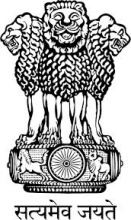 Embassy of India
BelgradePress ReleaseIndian food & drinks at the 11th International Ethnic Food and Drink Fair[November 23 – 26, 2016, Belgrade]The Embassy of India is participating in the 11th International Ethnic Food and Drink Fair from 23-26 November 2016 at the Belgrade Fair, Belgrade being organized under the auspices of the Ministry of Agriculture and Environmental Protection of the Republic of Serbia and the City of Belgrade.  The Fair attracts hundreds of thousands of visitors from the country and the region. The Embassy’s participation in this event in previous years generated lot of interest among the visitors. 	The Embassy will promote and showcase Indian tea, coffee, basmati rice, spices and other food products.  Himalaya Herbal products will also be promoted. Visitors will have the opportunitiy to taste Indian tea and coffee.  Presentations on different Indian food products have been scheduled.  Information on doing business with India and on India Tourism will be available at the Pavilion.  November 22, 2016
Belgrade *****